邯郸职业技术学院当选为全国精品文旅产教融合共同体副理事长单位2023年11月18日，“聚力赋能 共生共长”全国精品文旅产教融合共同体成立大会在山东济南举行，邯郸职业技术学院当选为副理事长单位。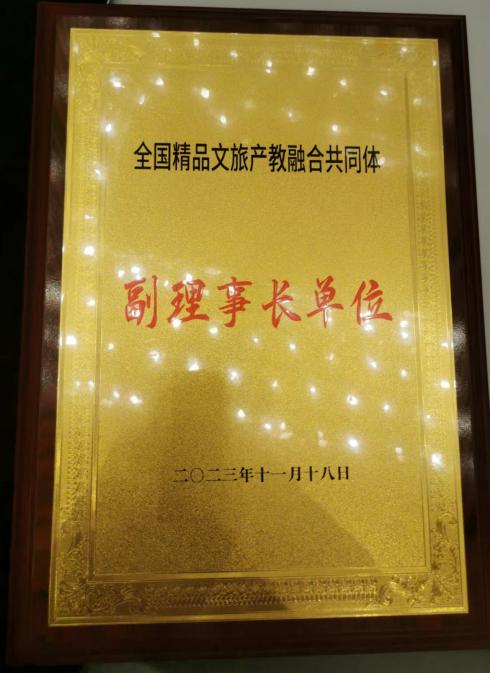 全国精品文旅产教融合共同体由山东文旅集团、中央民族大学、青岛酒店管理职业技术学院牵头组建，联合高等学校、职业院校、行业企业、科研机构共169家单位共同组成。共同体旨在围绕“一体、两翼、五重点”，汇聚产教资源，持续推进院校与产业深度融合，提升人才供需的匹配度，推动校企联合科研创新，推动文旅产业高质量发展。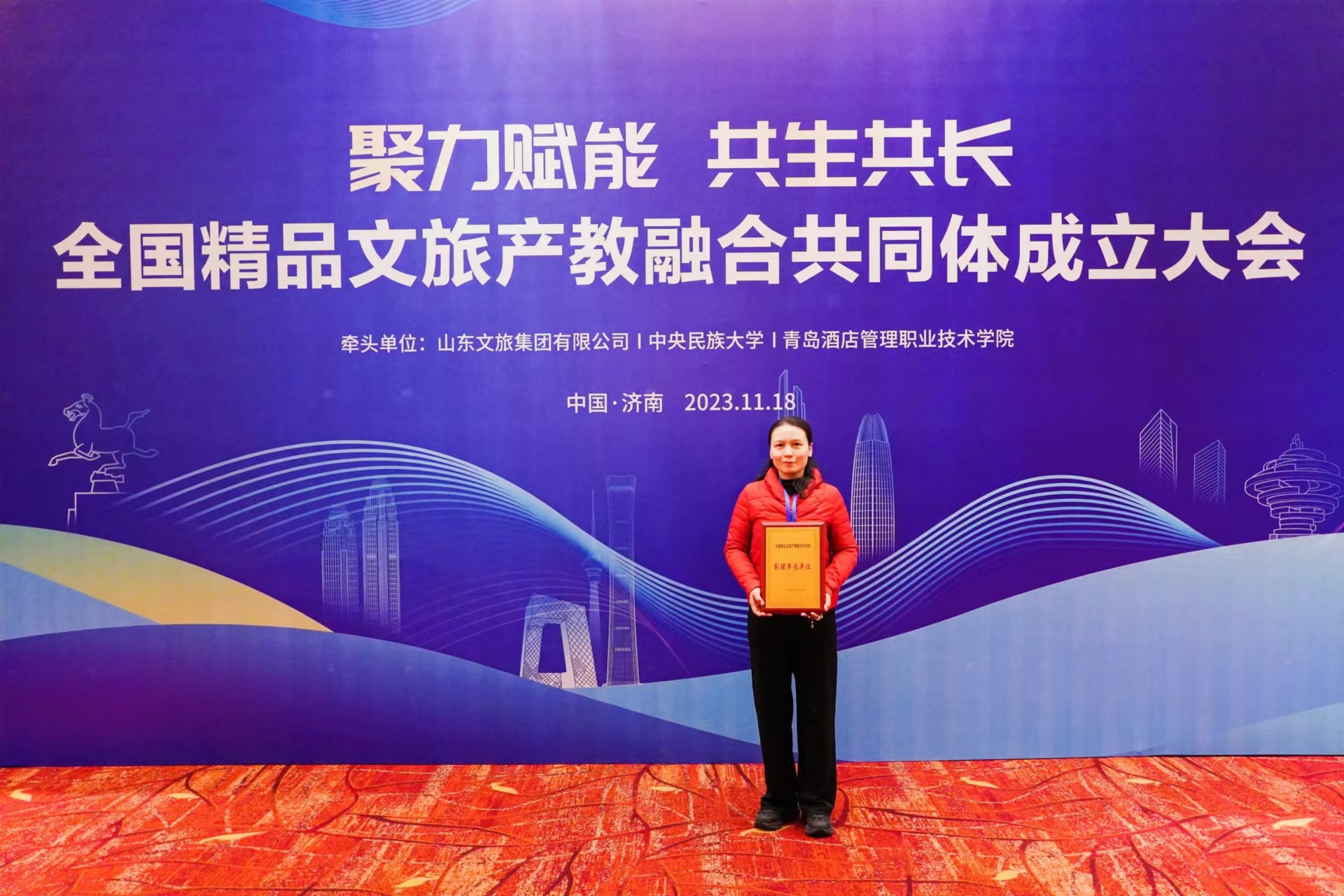 邯郸职业技术学院将依托全国精品文旅产教融合共同体，深度对接行业企业，探索文旅产业与教育教学深度融合的路径和方法，培养更多文旅高素质人才，助推邯郸地区文旅产业创新发展。供稿：刘颖审核：张民